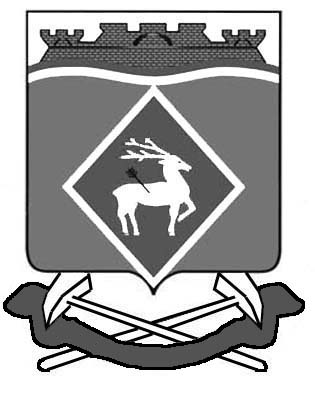 РОСТОВСКАЯ ОБЛАСТЬМУНИЦИПАЛЬНОЕ ОБРАЗОВАНИЕ «БЕЛОКАЛИТВИНСКИЙ РАЙОН»АДМИНИСТРАЦИЯ БЕЛОКАЛИТВИНСКОГО РАЙОНА ПОСТАНОВЛЕНИЕ06.02. 2017 г.                                       № 153                                  г.  Белая КалитваОб  утверждении  плана мероприятийна  2017 – 2018 годы  по реализациив  Белокалитвинском  районе  Стратегиигосударственной  национальной  политики Российской  Федерации  на период до 2025года  	  В соответствии с распоряжением Правительства Российской Федерации от 23.12.2015 № 2648-р «О Плане мероприятий по реализации в 2016-2018 гг. Стратегии государственной национальной политики РФ на период до 2025 г.», руководствуясь Постановлением Правительства Ростовской области от 16.01.2017 № 12 «О Плане мероприятий на 2017-2018 годы по реализации в Ростовской области Стратегии государственной национальной политики Российской Федерации на период до 2025 года»,ПОСТАНОВЛЯЮ:1. Утвердить план мероприятий на 2017-2018 годы по реализации в Белокалитвинском районе  Стратегии  государственной национальной политики  Российской Федерации на период до 2025 года согласно приложению к настоящему постановлению.2. Рекомендовать главам Администраций поселений и главе Коксовского сельского поселения, входящих в состав Белокалитвинского  района,  принять аналогичные  нормативные правовые акты.3. Постановление вступает в силу со дня его принятия.4.  Контроль  за  выполнением  постановления  возложить на  заместителя главы Белокалитвинского района по вопросам казачества, спорту, молодежи и делам ГО и ЧС  В.В. Самуйлика.Глава  района	                                                                                     О.А. МельниковаПроект вносит:Заместитель главы Администрации                                                                      Белокалитвинского района по вопросамказачества, спорту, молодежи и делам ГО и ЧС                                        В.В. СамуйликПриложение к постановлению
Администрации Белокалитвинского районаот __________ № _____ПЛАН
мероприятий на 2017 – 2018 годы по реализации в Белокалитвинском районеСтратегии государственной национальной политики Российской Федерации на период до 2025 годаПримечание.* По согласованию.Управляющий делами                                                                                                                                                      Л.Г. Василенко№п/пНаименование мероприятияСрок исполненияОтветственный исполнительИсточник финансированияЗадача мероприятияИндикатор (количественный или качественный) для контроля исполнения мероприятийДокумент, подтверждающий исполнение мероприятий12345678I. Совершенствование государственного управления на территории Белокалитвинского районав сфере реализации государственной национальной политики Российской ФедерацииI. Совершенствование государственного управления на территории Белокалитвинского районав сфере реализации государственной национальной политики Российской ФедерацииI. Совершенствование государственного управления на территории Белокалитвинского районав сфере реализации государственной национальной политики Российской ФедерацииI. Совершенствование государственного управления на территории Белокалитвинского районав сфере реализации государственной национальной политики Российской ФедерацииI. Совершенствование государственного управления на территории Белокалитвинского районав сфере реализации государственной национальной политики Российской ФедерацииI. Совершенствование государственного управления на территории Белокалитвинского районав сфере реализации государственной национальной политики Российской ФедерацииI. Совершенствование государственного управления на территории Белокалитвинского районав сфере реализации государственной национальной политики Российской ФедерацииI. Совершенствование государственного управления на территории Белокалитвинского районав сфере реализации государственной национальной политики Российской Федерации1.1.Мониторинг ситуации в сфере межэтнических отношений в   Белокалитвинском районепостоянноАдминистрация района (ведущий специалист Администрации Белокалитвинского района по работе с общественными организациями, противодействию экстремизму, терроризму)–мониторинг состояния межэтнических отношений на территории Белокалитвинского района;оперативное реагирование на возникновение межэтнической напряженности и раннее предупреждение конфликтных ситуаций в данной сфере общественной жизниохват всех полиэтничных муниципальных образований Белокалитвинского районаотчет о проделанной работе1.2.Проведение  совещаний с участием представителей органов исполнительной власти и местного самоуправления Белокалитвинского района по вопросам укрепления единства российской нации, предупреждения межнациональных конфликтов, обеспечения эффективной работы системы мониторинга состояния межэтнических и межрелигиозных отношений и профилактики экстремизма на национальной и религиозной почве2017 – 2018 годы;1 раз в полугодиеАдминистрация Белокалитвинского района; Отдел МВД России по Белокалитвинскому району*.–совершенствование системы управления и координации  муниципальных органов при реализации государственной национальной политики Российской Федерации;организационное обеспечение совершенствования деятельности органов муниципальной  власти Белокалитвинского района по решению задач государственной национальной политики Российской Федерацииежегодное проведение не менее 2  совещаний с представителями органов исполнительной власти и местного самоуправления при участии правоохранительных и правоприменительных органовотчет о проделанной работе,протоколы совещаний1.3.Повышение квалификации  муниципальных служащих Белокалитвинского района, осуществляющих взаимодействие с этническими объединениями и религиозными организациями, по вопросам реализации государственной национальной политики Российской ФедерацииежегодноАдминистрация Белокалитвинского района (ведущий специалист Администрации Белокалитвинского района по работе с общественными организациями, противодействию экстремизму, терроризму)в пределах средств, предусмотренных в муниципальном бюджетесовершенствование муниципального  управления на территории Белокалитвинского района в сфере реализации государственной национальной политики Российской Федерацииежегодное проведение не менее 1 курсов повышения квалификации, численностью не менее 1 участникаотчет о проделанной работеII. Обеспечение равноправия граждан, реализации их конституционных прав натерритории Белокалитвинского района в сфере государственной национальной политики Российской ФедерацииII. Обеспечение равноправия граждан, реализации их конституционных прав натерритории Белокалитвинского района в сфере государственной национальной политики Российской ФедерацииII. Обеспечение равноправия граждан, реализации их конституционных прав натерритории Белокалитвинского района в сфере государственной национальной политики Российской ФедерацииII. Обеспечение равноправия граждан, реализации их конституционных прав натерритории Белокалитвинского района в сфере государственной национальной политики Российской ФедерацииII. Обеспечение равноправия граждан, реализации их конституционных прав натерритории Белокалитвинского района в сфере государственной национальной политики Российской ФедерацииII. Обеспечение равноправия граждан, реализации их конституционных прав натерритории Белокалитвинского района в сфере государственной национальной политики Российской ФедерацииII. Обеспечение равноправия граждан, реализации их конституционных прав натерритории Белокалитвинского района в сфере государственной национальной политики Российской ФедерацииII. Обеспечение равноправия граждан, реализации их конституционных прав натерритории Белокалитвинского района в сфере государственной национальной политики Российской Федерации2.1.Мониторинг обращений граждан о фактах нарушения принципа равенства граждан независимо от расы, национальности, языка, отношения к религии, убеждений, принадлежности к общественным объединениямпостоянноорганы местного самоуправления Белокалитвинского района;Отдел МВД России по Белокалитвинскому району *;Прокуратура Белокалитвинского района *;–обеспечение реализации принципа равноправия граждан независимо от расы, национальности, языка, отношения к религии, убеждений, принадлежности к общественным объединениям, а также других обстоятельств при приеме на работу, при замещении должностей  муниципальной службы количество обращений граждан;наличие (отсутствие) фактов нарушения принципа равенства гражданотчет об исполнении (ежегодно, до 15 февраля года, следующего за отчетным)III. Укрепление единства и духовной общностиполиэтничного народа Российской Федерации на территории Белокалитвинского районаIII. Укрепление единства и духовной общностиполиэтничного народа Российской Федерации на территории Белокалитвинского районаIII. Укрепление единства и духовной общностиполиэтничного народа Российской Федерации на территории Белокалитвинского районаIII. Укрепление единства и духовной общностиполиэтничного народа Российской Федерации на территории Белокалитвинского районаIII. Укрепление единства и духовной общностиполиэтничного народа Российской Федерации на территории Белокалитвинского районаIII. Укрепление единства и духовной общностиполиэтничного народа Российской Федерации на территории Белокалитвинского районаIII. Укрепление единства и духовной общностиполиэтничного народа Российской Федерации на территории Белокалитвинского районаIII. Укрепление единства и духовной общностиполиэтничного народа Российской Федерации на территории Белокалитвинского района3.1.Организация и проведение конкурса казачьих династий «Быть казаком великое везенье»ежегодноАдминистрация Белокалитвинского района; ЮКО «Усть- Белокалитвинский казачий юрт»в пределах средств, предусмотренных в муниципальном бюджетесохранение и развитие казачьей культуры на территории Белокалитвинского районане менее400 участниковотчет о проделанной работе3.2.Обеспечение участия казачьей молодежи Белокалитвинского района во Всероссийской военно-спортивной игре «Казачий сполох»ежегодноЮКО «Усть- Белокалитвинский казачий юрт»в пределах средств, предусмотренных в муниципальном бюджетепопуляризация казачьих (военно-спортивных) видов спортаучастие команды Белокалитвинского района в военно-спортивной игреотчет о проделанной работе3.3.Содействие проведению праздничных и торжественных мероприятий, приуроченных к памятным датам в истории народов России, в том числе посвященных:ежегодноАдминистрация Белокалитвинского района (Отдел культуры, Отдел образования)в пределах средств, предусмотренных в муниципальном бюджетераспространение знаний об истории и культуре народов Российской Федерации, проживающих на территории Белокалитвинского района–отчеты о проделанной работе3.3.1.Международному дню русского языка в Белокалитвинском районеежегодноОтдел образования Администрации Белокалитвинского района; Отдел культуры Белокалитвинского районав пределах средств, предусмотренных в муниципальном бюджетеподдержка и развитие государственного языка Российской Федерации и славянской культуры как ядра общероссийской гражданской идентичности у жителей Белокалитвинского района;обеспечение сохранения и приумножения культурного наследия народов Российской Федерации путем формирования в обществе атмосферы уважения к историческому наследию и культурным ценностям народов Россиине менее 600 участниковотчеты о проделанной работе;информация на официальном сайте  Администрации Белокалитвинского района3.3.2.Дню славянской письменности и культурыежегодноАдминистрация Белокалитвинского района (Отдел образования; отдел культуры)в пределах средств, предусмотренных в муниципальном бюджете поддержка и развитие государственного языка Российской Федерации и славянской культуры как ядра общероссийской гражданской идентичности у жителей Белокалитвинского района;обеспечение сохранения и приумножения культурного наследия народов Российской Федерации путем формирования в обществе атмосферы уважения к историческому наследию и культурным ценностям народов Россиине менее 600 участниковотчеты о проделанной работе;информация на сайте Администрации Белокалитвинского района3.3.3.Дню народного единстваежегодноОтдел культуры Администрации Белокалитвинского районав пределах средств, предусмотренных  в муниципальном бюджете обеспечение сохранения и приумножения духовного и культурного потенциала многонационального народа Российской Федерации на основе идей единства и дружбы народов, межнационального (межэтнического) согласия, российского патриотизма;формирование культуры межнационального (межэтнического) общения в соответствии с нормами морали и традициями народов Российской Федерациине менее 350 участниковотчеты о проделанной работе;информация на сайте Администрации Белокалитвинского района3.3.4.Дню Российского Флагаежегодно,августОтдел культуры Администрации Белокалитвинского района; комитет по физической культуре, спорту и делам молодежи.в пределах средств, предусмотренных в муниципальном бюджетевоспитание патриотизма, укрепление активной гражданской позиции жителей областине менее500 участников ежегодноотчет о проделанной работе3.4.Проведение фестиваля народного творчества «Матушка Казанская»ежегодноОтдел культуры Администрации Белокалитвинского райв пределах средств, предусмотренных в муниципальном бюджетеобеспечение сохранения и приумножения духовного и культурного потенциала многонационального народа Российской Федерации на основе идей единства и дружбы народов, межнационального (межэтнического) согласия, российского патриотизма;формирование культуры межнационального (межэтнического) общения в соответствии с нормами морали и традициями народов Российской Федерацииежегодное количество участников – не менее 400 человекотчет о проделанной работе3.5.Организация и проведение мероприятий по профилактике проявления терроризма, этнического и религиозно-политического экстремизма в молодежной среде среди молодежи Белокалитвинского районаежегодноКомитет по физической культуре, спорту и делам молодежи Администрации Белокалитвинского районав пределах средств, предусмотренных в муниципальном бюджетеукрепление ценностей единства российской нации;профилактика терроризма, этнического, религиозного и политического экстремизмаучастие не менее 300 человекотчет о проделанной работе3.6.Организация и проведение  акции «Декада толерантности»ежегодноКомитет по физической культуре, спорту и делам молодежи Администрации Белокалитвинского района в пределах средств, предусмотренных в муниципальном бюджетепривлечение внимания молодежи к важности (ценности) уважения других народов, культур, традицийучастие не менее 250 человекотчет о проделанной работеIV. Обеспечение межэтнического согласия, гармонизациимежэтнических отношений на территории Белокалитвинского районаIV. Обеспечение межэтнического согласия, гармонизациимежэтнических отношений на территории Белокалитвинского районаIV. Обеспечение межэтнического согласия, гармонизациимежэтнических отношений на территории Белокалитвинского районаIV. Обеспечение межэтнического согласия, гармонизациимежэтнических отношений на территории Белокалитвинского районаIV. Обеспечение межэтнического согласия, гармонизациимежэтнических отношений на территории Белокалитвинского районаIV. Обеспечение межэтнического согласия, гармонизациимежэтнических отношений на территории Белокалитвинского районаIV. Обеспечение межэтнического согласия, гармонизациимежэтнических отношений на территории Белокалитвинского районаIV. Обеспечение межэтнического согласия, гармонизациимежэтнических отношений на территории Белокалитвинского района4.1.Организовать проведение профилактических занятий в образовательных учреждениях Белокалитвинского района на тему угрозы и профилактики религиозного и этнического экстремизма в молодежной среде2107 – 2018 годыОтдел образования Администрации Белокалитвинского района–профилактика экстремизма в среде учащихся;гармонизация межэтнических отношенийохват не менее 1/2 образовательных учреждений Белокалитвинского районаотчет о проделанной работе4.2.Осуществление проверки деятельности общественных объединений, религиозных и иных некоммерческих организаций, обмен информацией о выявлении фактов проявлений экстремизма на национальной и религиозной почве со стороны указанных объединений, в том числе возможных попыток распространения экстремистской идеологии и литературыпостоянноОтдел МВД России по Белокалитвинском району *;Прокуратура Белокалитвинского района*-принятие мер по предотвращению и пресечению деятельности общественных объединений, направленной на распространение идей экстремизма, возрождение националистической идеологии, воспроизводящей идеи нацизмапроцент исполнения ежегодного плана проверок некоммерческих организаций;количество внеплановых проверок;количество мер правового реагирования, принятых по результатам проверокотчет о проделанной работе4.3.Проведение общественных слушаний, «круглых столов», научно-практических конференций по вопросам противодействия проявлениям ксенофобии и укрепления межнационального согласия в Белокалитвинском районеежегодноАдминистрация Белокалитвинского района (Общий отдел; ведущий специалист Администрации Белокалитвинского района по работе с общественными организациями, противодействию экстремизму, терроризму)–определение в качестве приоритетных задач в сфере государственной национальной политики Российской Федерации для  муниципальных органов и их должностных лиц вопросов, связанных с поддержанием межнационального мира и согласия, гармонизацией межнациональных отношений, профилактикой возникновения конфликтных ситуаций, содействием диалогу между представителями различных этнических общностей;общественно-политической стабильности, национального мира и согласияколичество мероприятий и их участниковотчет о проделанной работеV. Обеспечение социально-экономических условий для эффективной реализации на территории Белокалитвинского района государственной национальной политики Российской ФедерацииV. Обеспечение социально-экономических условий для эффективной реализации на территории Белокалитвинского района государственной национальной политики Российской ФедерацииV. Обеспечение социально-экономических условий для эффективной реализации на территории Белокалитвинского района государственной национальной политики Российской ФедерацииV. Обеспечение социально-экономических условий для эффективной реализации на территории Белокалитвинского района государственной национальной политики Российской ФедерацииV. Обеспечение социально-экономических условий для эффективной реализации на территории Белокалитвинского района государственной национальной политики Российской ФедерацииV. Обеспечение социально-экономических условий для эффективной реализации на территории Белокалитвинского района государственной национальной политики Российской ФедерацииV. Обеспечение социально-экономических условий для эффективной реализации на территории Белокалитвинского района государственной национальной политики Российской ФедерацииV. Обеспечение социально-экономических условий для эффективной реализации на территории Белокалитвинского района государственной национальной политики Российской Федерации5.1.Оказание финансовой поддержки социально ориентированным некоммерческим организациям, включая национально-культурные автономии, религиозные организации, молодежные объединения, реализующим проекты и программы, направленные на гармонизацию межнациональных отношений, воспитание культуры межэтнического общения,  формирование нетерпимости к проявлениям ксенофобии, национальной, расовой и религиозной враждыежегодноКомитет по физической культуре, спорту и делам молодежи Администрации Белокалитвинского района; Отдел культуры Администрации Белокалитвинского района;  ведущий специалист Администрации Белокалитвинского района по работе с общественными организациями, противодействию экстремизму, терроризмув пределах средств, предусмотренных в муниципальном бюджетевовлечение этнокультурных и общественных объединений, религиозных организаций в деятельность по развитию межнационального и межконфессионального диалога, возрождению семейных ценностей, противодействию экстремизму, национальной и религиозной нетерпимостиколичество социально ориентированных организаций, чья деятельность, направленная на гармонизацию межнациональных и межрелигиозных отношений, была поддержана со стороны Администрации района;размер средств бюджета Белокалитвинского района, направленных на поддержку таких социально ориентированных организацийотчеты о проделанной работе VI. Содействие сохранению и развитию этнокультурногомногообразия народов России на территории Белокалитвинского районаVI. Содействие сохранению и развитию этнокультурногомногообразия народов России на территории Белокалитвинского районаVI. Содействие сохранению и развитию этнокультурногомногообразия народов России на территории Белокалитвинского районаVI. Содействие сохранению и развитию этнокультурногомногообразия народов России на территории Белокалитвинского районаVI. Содействие сохранению и развитию этнокультурногомногообразия народов России на территории Белокалитвинского районаVI. Содействие сохранению и развитию этнокультурногомногообразия народов России на территории Белокалитвинского районаVI. Содействие сохранению и развитию этнокультурногомногообразия народов России на территории Белокалитвинского районаVI. Содействие сохранению и развитию этнокультурногомногообразия народов России на территории Белокалитвинского района6.1.Организация и проведение военно-полевых сборовежегодноЮКО «Усть- Белокалитвинский казачий юрт»в пределах средств, предусмотренных в муниципальном бюджете  сохранение и развитие казачьей культуры в Белокалитвинском районене менее 500 участниковотчет о проделанной работе6.2.Проведение праздника «Троицкие гуляния»ежегодноОтдел культуры Администрации Белокалитвинского района, ЮКО «Усть-Белокалитвинский казачий юрт»в пределах средств, предусмотренных в муниципальном бюджете сохранения и развитие многообразия национальных культур народов проживающих на территории Белокалитвинского районане менее 1000 участниковотчет о проделанной работе6.3.Проведение Кояльских чтенийежегодноОтдел культуры Администрации Белокалитвинского районав пределах средств, предусмотренных в муниципальном бюджете сохранения и развитие многообразия национальных культур народов Белокалитвинского района.не менее 2000 участниковотчет о проделанной работе6.4.Конкурс сочинений «Мой край Донским зовется»ежегодноОтдел образования Администрации Белокалитвинского районасохранение и развитие традиционной донской культуры не менее500 участников ежегодноотчет о проделанной работеVII. Развитие системы образования, гражданского патриотическоговоспитания подрастающих поколений на территории Белокалитвинском районеVII. Развитие системы образования, гражданского патриотическоговоспитания подрастающих поколений на территории Белокалитвинском районеVII. Развитие системы образования, гражданского патриотическоговоспитания подрастающих поколений на территории Белокалитвинском районеVII. Развитие системы образования, гражданского патриотическоговоспитания подрастающих поколений на территории Белокалитвинском районеVII. Развитие системы образования, гражданского патриотическоговоспитания подрастающих поколений на территории Белокалитвинском районеVII. Развитие системы образования, гражданского патриотическоговоспитания подрастающих поколений на территории Белокалитвинском районеVII. Развитие системы образования, гражданского патриотическоговоспитания подрастающих поколений на территории Белокалитвинском районеVII. Развитие системы образования, гражданского патриотическоговоспитания подрастающих поколений на территории Белокалитвинском районе7.1.Проведение тематического мероприятия «Живая память», посвященного Дню солидарности в борьбе с терроризмомежегодно,сентябрьОтдел культуры Администрации Белокалитвинского района; Комитет по физической культуре, спорту и делам молодежи; Отдел образования Администрации Белокалитвинского районав пределах средств, предусмотренных в муниципальном бюджетевоспитание толерантности, профилактика экстремизма, укрепление активной гражданской позиции юных спортсменовне менее200 участниковотчет о проделанной работе7.2.Включение в учебные предметы в рамках учебных планов образовательных организаций разделов и модулей, направленных на усвоение знаний о традиционной культуре, истории, источниках единства и достижениях полиэтничного народа России и входящих в него этносов2017 – 2018 годыОтдел образования Администрации Белокалитвинского районав пределах средств, предусмотренных в  муниципальном бюджетеформирование у детей и молодежи общероссийского гражданского самосознания, чувства патриотизма, гражданской ответственности, гордости за историю нашей страны, воспитание культуры межнационального общения, основанной на уважении чести и национального достоинства граждан, духовных и нравственных ценностей народов России, на всех этапах образовательного процессаналичие соответствующих модулей и разделов в учебных планах образовательных организаций Белокалитвинского районаотчет о проделанной работе7.3.Увеличение числа образовательных учреждений, использующих в учебно-воспитательной работе культурно-исторические традиции донского казачества и  особенности Донского краяежегодноЮКО «Усть-Белокалитвинский Казачий юрт»; Отдел образования Администрации Белокалитвинского районав пределах средств, предусмотренных в муниципальном бюджетеразвитие сети казачьих образовательных учрежденийохват 20 образовательных учрежденийотчет о проделанной работе7.4.Обеспечение участия казачьей молодежи Белокалитвинского района во Всероссийской спартакиаде допризывной казачьей молодежиежегодноЮКО «Усть-Белокалитвинский Казачий юрт»в пределах средств, предусмотренных в муниципальном бюджетесодействие подготовке казачьей молодежи к службе в Вооруженных силах Россииучастие команды – победителя районного этапа в областной спартакиадеОтчет о проделанной работе7.5Обеспечение участия казачьего кадетского корпуса Белокалитвинского района в смотре-конкурсе на звание «Лучший казачий кадетский корпус»ежегодноЮКО «Усть-Белокалитвинский Казачий юрт»в пределах средств, предусмотренных в муниципальном бюджетесодействие качественному развитию системы казачьего образованияучастие казачьего кадетского корпуса в смотре-конкурсеОтчет о проделанной работеVIII. Поддержка русского языка как государственного языкаРоссийской Федерации и языков народов России на территории Белокалитвинского районаVIII. Поддержка русского языка как государственного языкаРоссийской Федерации и языков народов России на территории Белокалитвинского районаVIII. Поддержка русского языка как государственного языкаРоссийской Федерации и языков народов России на территории Белокалитвинского районаVIII. Поддержка русского языка как государственного языкаРоссийской Федерации и языков народов России на территории Белокалитвинского районаVIII. Поддержка русского языка как государственного языкаРоссийской Федерации и языков народов России на территории Белокалитвинского районаVIII. Поддержка русского языка как государственного языкаРоссийской Федерации и языков народов России на территории Белокалитвинского районаVIII. Поддержка русского языка как государственного языкаРоссийской Федерации и языков народов России на территории Белокалитвинского районаVIII. Поддержка русского языка как государственного языкаРоссийской Федерации и языков народов России на территории Белокалитвинского района8.1.Проведение в образовательных учреждениях Белокалитвинского района недели русского языкаежегодноОтдел образования Администрации Белокалитвинского района–создание оптимальных условий для сохранения и развития русского языка, использования русского языка как государственного языка Российской Федерации, языка межэтнического и международного общенияорганизация и проведение мероприятий во всех общеобразовательных учреждениях Белокалитвинского районаотчет о проделанной работеIX. Создание условий для социальной и культурнойадаптации и интеграции мигрантов на территории Белокалитвинского районаIX. Создание условий для социальной и культурнойадаптации и интеграции мигрантов на территории Белокалитвинского районаIX. Создание условий для социальной и культурнойадаптации и интеграции мигрантов на территории Белокалитвинского районаIX. Создание условий для социальной и культурнойадаптации и интеграции мигрантов на территории Белокалитвинского районаIX. Создание условий для социальной и культурнойадаптации и интеграции мигрантов на территории Белокалитвинского районаIX. Создание условий для социальной и культурнойадаптации и интеграции мигрантов на территории Белокалитвинского районаIX. Создание условий для социальной и культурнойадаптации и интеграции мигрантов на территории Белокалитвинского районаIX. Создание условий для социальной и культурнойадаптации и интеграции мигрантов на территории Белокалитвинского района9.1.Разработка и реализация мер по повышению уровня миграционной привлекательности Белокалитвинского района для соотечественников, проживающих за рубежомежегодно  Центр занятости населения; Отдел МВД России по Белокалитвинскому району*.Привлечение специалистов с учетом развития рынка труда и создание условий для социальной адаптации и интеграции переселенцев с целью обеспечения трудовыми ресурсами потребности экономикиЧисленность трудоустроенных соотечественников - участников государственной программы по оказанию содействия добровольному переселению в Российскую Федерацию соотечественников, проживающих за рубежом, прибывших в район на постоянное проживаниеотчет о проделанной работеX. Информационное обеспечение реализации на территорииБелокалитвинского района государственной национальной политики Российской ФедерацииX. Информационное обеспечение реализации на территорииБелокалитвинского района государственной национальной политики Российской ФедерацииX. Информационное обеспечение реализации на территорииБелокалитвинского района государственной национальной политики Российской ФедерацииX. Информационное обеспечение реализации на территорииБелокалитвинского района государственной национальной политики Российской ФедерацииX. Информационное обеспечение реализации на территорииБелокалитвинского района государственной национальной политики Российской ФедерацииX. Информационное обеспечение реализации на территорииБелокалитвинского района государственной национальной политики Российской ФедерацииX. Информационное обеспечение реализации на территорииБелокалитвинского района государственной национальной политики Российской ФедерацииX. Информационное обеспечение реализации на территорииБелокалитвинского района государственной национальной политики Российской Федерации10.1.Реализация информационной кампании, направленной на укрепление общероссийской гражданской идентичности и межнационального (межэтнического), межконфессионального согласия; этнокультурное развитие народов, проживающих в Белокалитвинском районе; освещение деятельности этнокультурных общественных объединенийежегодноведущий специалист Администрации Белокалитвинского района по работе с общественными организациями, противодействию экстремизму, терроризму;Отдел МВД России по Белокалитвинскому району*в пределах средств, предусмотренных в муниципальном бюджетепроизводство и размещение в СМИ информации направленной на реализацию целей и задач государствен-ной национальной политики;выступление в средствах массовой информации руководителей государственных и муниципальных органов, представителей институтов гражданского общества, общественных объединений и религиозных организаций по актуальным вопросам, связанным с реализацией государственной национальной политики Российской Федерацииувеличение количества информационных мероприятий, направленных на реализацию целей и задач государственной национальной политики Российской Федерацииотчет о проделанной работе10.2.Проведение  круглых столов, конференций, лекций по проблемам межнационального и межконфессионального согласия с участием представителей основных религиозных конфессий и средств массовой информацииежегодноАдминистрация Белокалитвинского района (ведущий специалист Администрации Белокалитвинского района по работе с общественными организациями, противодействию экстремизму, терроризму)в пределах средств, предусмотренных в муниципальном бюджетевыступление в средствах массовой информации руководителей государственных и муниципальных органов, представителей институтов гражданского общества, общественных объединений и религиозных организаций по актуальным вопросам, связанным с реализацией государственной национальной политики Российской Федерациине менее 2  круглых столов, конференций ежегодноотчет о проделанной работеXI. Совершенствование взаимодействия органов государственной власти
и местного самоуправления с институтами гражданского общества на территории Белокалитвинского районаXI. Совершенствование взаимодействия органов государственной власти
и местного самоуправления с институтами гражданского общества на территории Белокалитвинского районаXI. Совершенствование взаимодействия органов государственной власти
и местного самоуправления с институтами гражданского общества на территории Белокалитвинского районаXI. Совершенствование взаимодействия органов государственной власти
и местного самоуправления с институтами гражданского общества на территории Белокалитвинского районаXI. Совершенствование взаимодействия органов государственной власти
и местного самоуправления с институтами гражданского общества на территории Белокалитвинского районаXI. Совершенствование взаимодействия органов государственной власти
и местного самоуправления с институтами гражданского общества на территории Белокалитвинского районаXI. Совершенствование взаимодействия органов государственной власти
и местного самоуправления с институтами гражданского общества на территории Белокалитвинского районаXI. Совершенствование взаимодействия органов государственной власти
и местного самоуправления с институтами гражданского общества на территории Белокалитвинского района11.1.Анализ деятельности координационных и консультативных структур по вопросам межнациональных и этноконфессиональных отношений, действующих на территории Белокалитвинского районапостоянноВедущий специалист Администрации Белокалитвинского района по работе с общественными организациями, противодействию экстремизму, терроризму-усиление роли координационных и консультативных структур в деятельности по повышению общероссийского гражданского самосознания;гармонизации межнациональных (межэтнических) и межконфессиональных отношений, обеспечению социальной и культурной адаптации и интеграции мигрантовколичество координационных и консультативных структур, действующих в Белокалитвинском районеотчет о проделанной работе